Phần đáp án câu trắc nghiệm: Tổng câu trắc nghiệm: 40.SỞ GD&ĐT ĐẮK LẮKTRƯỜNG THPT NGÔ GIA TỰ ĐÁP ÁN KIỂM TRA CUỐI HỌC KỲ 2
NĂM HỌC 2022-2023 MÔN ĐỊA LÍ – Khối lớp 12 Thời gian làm bài : 45 phút 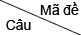 20120220320420520620720841[0.25] A[0.25] B[0.25] C[0.25] D[0.25] C[0.25] D[0.25] B[0.25] B42[0.25] C[0.25] C[0.25] A[0.25] C[0.25] A[0.25] B[0.25] A[0.25] C43[0.25] D[0.25] D[0.25] B[0.25] C[0.25] D[0.25] D[0.25] B[0.25] B44[0.25] A[0.25] D[0.25] A[0.25] D[0.25] D[0.25] B[0.25] B[0.25] B45[0.25] A[0.25] B[0.25] C[0.25] B[0.25] C[0.25] B[0.25] D[0.25] D46[0.25] B[0.25] C[0.25] D[0.25] B[0.25] B[0.25] A[0.25] D[0.25] C47[0.25] C[0.25] D[0.25] D[0.25] A[0.25] B[0.25] D[0.25] B[0.25] D48[0.25] B[0.25] D[0.25] A[0.25] D[0.25] D[0.25] B[0.25] C[0.25] D49[0.25] B[0.25] A[0.25] A[0.25] A[0.25] D[0.25] C[0.25] C[0.25] B50[0.25] C[0.25] A[0.25] C[0.25] A[0.25] A[0.25] A[0.25] A[0.25] A51[0.25] C[0.25] B[0.25] B[0.25] B[0.25] C[0.25] A[0.25] A[0.25] A52[0.25] D[0.25] C[0.25] D[0.25] D[0.25] C[0.25] D[0.25] B[0.25] B53[0.25] D[0.25] B[0.25] D[0.25] B[0.25] B[0.25] B[0.25] D[0.25] B54[0.25] B[0.25] C[0.25] A[0.25] B[0.25] D[0.25] C[0.25] A[0.25] A55[0.25] C[0.25] B[0.25] B[0.25] A[0.25] A[0.25] B[0.25] C[0.25] C56[0.25] B[0.25] C[0.25] C[0.25] A[0.25] B[0.25] C[0.25] D[0.25] C57[0.25] A[0.25] D[0.25] B[0.25] B[0.25] C[0.25] C[0.25] C[0.25] A58[0.25] A[0.25] A[0.25] A[0.25] C[0.25] C[0.25] D[0.25] D[0.25] B59[0.25] C[0.25] B[0.25] A[0.25] D[0.25] D[0.25] A[0.25] B[0.25] D60[0.25] D[0.25] B[0.25] C[0.25] B[0.25] A[0.25] D[0.25] D[0.25] A61[0.25] C[0.25] A[0.25] D[0.25] C[0.25] D[0.25] C[0.25] B[0.25] C62[0.25] A[0.25] D[0.25] C[0.25] B[0.25] A[0.25] D[0.25] A[0.25] A63[0.25] B[0.25] B[0.25] C[0.25] C[0.25] D[0.25] A[0.25] D[0.25] C64[0.25] C[0.25] A[0.25] A[0.25] A[0.25] B[0.25] C[0.25] C[0.25] A65[0.25] D[0.25] C[0.25] B[0.25] C[0.25] A[0.25] D[0.25] B[0.25] D66[0.25] A[0.25] A[0.25] B[0.25] B[0.25] D[0.25] C[0.25] A[0.25] D67[0.25] A[0.25] A[0.25] D[0.25] D[0.25] B[0.25] B[0.25] A[0.25] B68[0.25] D[0.25] C[0.25] D[0.25] D[0.25] D[0.25] D[0.25] C[0.25] B69[0.25] B[0.25] D[0.25] A[0.25] C[0.25] A[0.25] A[0.25] B[0.25] C70[0.25] B[0.25] D[0.25] B[0.25] C[0.25] B[0.25] D[0.25] D[0.25] D71[0.25] A[0.25] B[0.25] C[0.25] A[0.25] C[0.25] A[0.25] B[0.25] A72[0.25] A[0.25] B[0.25] D[0.25] D[0.25] C[0.25] D[0.25] C[0.25] D73[0.25] D[0.25] D[0.25] B[0.25] C[0.25] B[0.25] A[0.25] A[0.25] D74[0.25] D[0.25] A[0.25] A[0.25] B[0.25] B[0.25] B[0.25] C[0.25] A75[0.25] B[0.25] A[0.25] D[0.25] C[0.25] C[0.25] C[0.25] C[0.25] A76[0.25] C[0.25] C[0.25] C[0.25] D[0.25] A[0.25] B[0.25] D[0.25] C77[0.25] B[0.25] C[0.25] D[0.25] A[0.25] A[0.25] A[0.25] D[0.25] C78[0.25] D[0.25] B[0.25] B[0.25] D[0.25] C[0.25] B[0.25] A[0.25] B79[0.25] C[0.25] A[0.25] C[0.25] A[0.25] B[0.25] C[0.25] A[0.25] D80[0.25] D[0.25] D[0.25] B[0.25] A[0.25] C[0.25] C[0.25] C[0.25] C